Station 4: Der KurfürstendammLies den Text: (Teksten „Die Stadtrundfahrt“ er fra Der Sprung 4)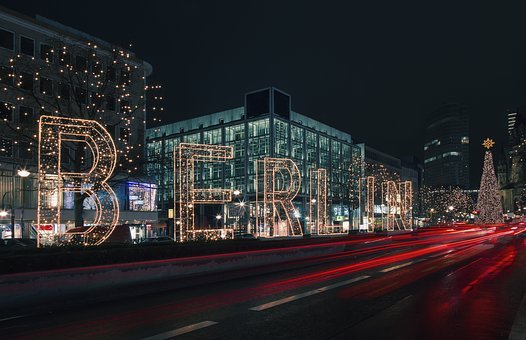 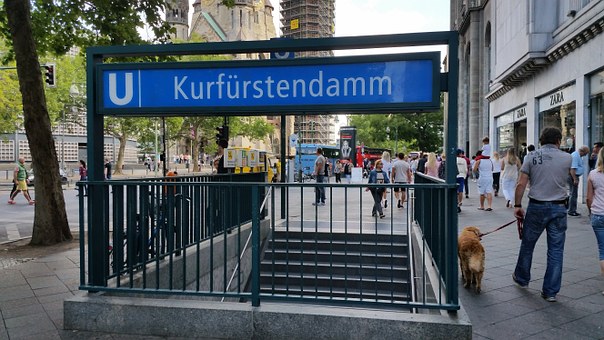 Aufgabe: Rollenspiel zu zweit. Der eine von euch ist der Verkäufer, der andere der Kunde / die KundinVerkäufer: Guten Tag. Kann ich Ihnen helfen?Kunde/Kundin: Ja, ich suche… (en taske / en bluse / et par bukser / en parfume / et par solbriller…)Verkäufer: Gerne, das haben wir gerade hierKunde/Kundin: Schön, wieviel kostet er/sie/es?Verkäufer: Dieser/diese/dies kostet … Euro. Möchten Sie es kaufen?Kunde/Kundin: Ja, gerne. Nehmen Sie Visakarte? Verkäufer: Ja, Sie können mit Karte bezahlen.Kunde/Kundin: Perfekt!Verkäufer: Schönen Tag noch!Kunde/Kundin: Danke, gleichfalls!OBS! Forklar, hvornår man bruger er/sie/es i sætningen ”wieviel kostet er/sie/es?”